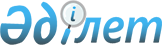 Мемлекет кепілдік берген заң көмегін көрсету туралы адвокатпен көрсетілетін есеп нысанын бекіту туралыҚазақстан Республикасы Әділет министрінің 2018 жылғы 27 қыркүйектегі № 1457 бұйрығы. Қазақстан Республикасының Әділет министрлігінде 2018 жылғы 24 қазанда № 17603 болып тіркелді.
      "Адвокаттық қызмет және заң көмегі туралы" Қазақстан Республикасының 2018 жылғы 5 шілдедегі Заңының 28 бабы 10 және 11 тармақтарына және "Мемлекеттік статистика туралы" Қазақстан Республикасы 2010 жылғы 19 наурыздағы Заңының 16-бабы 3-тармағының 2) тармақшасына сәйкес БҰЙЫРАМЫН:
      1. Қоса берiлiп отырған:
      1) мемлекет кепілдік берген заң көмегін көрсеткені туралы адвокаттың есебінің нысаны осы бұйрықтың 1-қосымшасына сәйкес;
      2) адвокаттар көрсеткен, мемлекет кепілдік берген заң көмегі туралы адвокаттар алқасының жиынтық есебінің нысаны осы бұйрықтың 2-қосымшасына сәйкес бекiтiлсiн.
      2. Осы бұйрықтың 3-қосымшасына сәйкес Қазақстан Республикасы Әділет министрлігінің кейбір бұйрықтарының күші жойылды деп танылсын. 
      3. Қазақстан Республикасы Әділет министрлігінің Тіркеу қызметі және заң қызметін ұйымдастыру департаменті заңнамада белгіленген тәртіпте: 
      1) осы бұйрықты мемлекеттік тіркеуді; 
      2) осы бұйрық мемлекеттік тіркелген күнінен бастап күнтізбелік он күн ішінде оны қазақ және орыс тілдерінде Қазақстан Республикасы нормативтік құқықтық актілерінің эталондық бақылау банкіне ресми жариялау және енгізу үшін "Республикалық құқықтық ақпарат орталығы" шаруашылық жүргізу құқығындағы республикалық мемлекеттік кәсіпорнына жіберуді;
      4. Осы бұйрықтың орындалуын бақылау Қазақстан Республикасы Әділет министрінің жетекшілік ететін орынбасарына жүктелсін.
      5. Осы бұйрық алғаш ресми жарияланған күнінен кейін күнтізбелік он күн өткен соң қолданысқа енгізіледі.
      "КЕЛІСІЛДІ"
      Қазақстан Республикасы
      Ұлттық экономика министрлігінің
      Статистика комитеті
       "___"______2018 жыл Адвокаттың мемлекет кепілдік берген заң көмегін көрсетуі туралы есебі
      Ескерту. 1-қосымша жаңа редакцияда - ҚР Әділет министрінің 29.07.2021 № 656 (алғашқы ресми жарияланған күнінен кейін күнтізбелік он күн өткен соң қолданысқа енгізіледі) бұйрығымен.
      Есептік кезең 20___ жылғы "____"___________
      Әкімшілік дереккөздер нысанының индексі: 1 - (МКБЗК)
      Кезенділік: ай сайын
      Әкімшілік деректердің нысаны интернет – ресурста орналыстырылған: www.gov.kz
      Ақпаратты ұсынатын тұлғалар тобы: адвокат
      Ұсынылады: адвокаттар алқасына
      Әкімшік деректер нысанын ұсыну мерзімі: есептік кезеңнен кейінгі айдың 5-күнінен кешіктірмей
      * Ескертпе: Адвокаттың мемлекет кепілдік берген заң көмегін көрсетуі туралы есебінің нысаны қосымшада келтірілген түсініктемеге сәйкес толтырылады.
      Адвокат ________________________________ ________________ 
      (тегі, аты, әкесінің аты (бар болған жағдайда)) (қолы) 
      Мекенжайы ______________________________________________ 
      Электрондық почта мекенжайы _____________________________ 
      ____________________________________ ____________________ 
      (толтыру күні)                   (телефон) "Адвокаттың мемлекет кепілдік берген заң көмегін көрсетуі туралы есебі" әкімшілік деректерді жинауға арналған нысанды толтыру бойынша түсіндірме
      1. Осы түсіндірме "Адвокаттың мемлекет кепілдік берген заң көмегін көрсету туралы жиынтық есебі" әкімшілік деректерді жинауға арналған нысанды (бұдан әрі – Нысан) (индекс 1- (МКБЗК), мерзімділігі – ай сайын) толтыру тәртібін айқындайды.
      2. Нысанды жүргізудің негізгі міндеті бюджет қаражаты есебімен мемлекет кепілдік берген заң көмегін көрсету саласында Қазақстан Республикасының қолданыстағы заңнамасының іске асырылу барысына мониторингті жүзеге асыру болып табылады.
      3. Нысанды мемлекет кепілдік берген заң көмегін көрсететін адвокат заң көмегінің бірыңғай ақпараттық жүйесі арқылы ай сайын жасайды.
      4. Көрсеткіштер ағымдағы айдың 5-күніне нақты деректер бойынша жасалады.
      5. Нысанға адвокат заң көмегінің бірыңғай ақпараттық жүйесі арқылы электрондық құжат нысанында қол кояды.
      6. 1-жолда Ауызша және жазбаша консультациялар түрінде құқықтық консультация берілген азаматтар саны көрсетіледі.
      7. 2-жолда құқықтары қылмыстық процесте, сотқа дейінгі іс жүргізуді қоса алғанда, қорғалған азаматтардың жалпы саны көрсетіледі, барлығы.
      8. 3-жолда құқықтары қылмыстық процесте, сотқа дейінгі іс жүргізуді қоса алғанда, қорғалған кәмелетке толмағандардың саны көрсетіледі.
      9. 4-жолда құқықтары қылмыстық сот ісін жүргізуде, сотқа дейінгі іс жүргізуді қоса алғанда, білдірілген жәбірленушілер саны көрсетіледі.
      10. 5-жолда құқықтары әкімшілік құқық бұзушылық туралы істер бойынша іс жүргізуде қорғалған азаматтардың саны көрсетіледі, барлығы.
      11. 6-жолда құқықтары әкімшілік құқық бұзушылық туралы істер бойынша іс жүргізуде қорғалған кәмелетке толмағандардың саны көрсетіледі.
      12. 7-жолда мүддесі азаматтық сот ісін жүргізуде білдірілген азаматтар саны көрсетіледі, барлығы.
      13. 8-жолда асыраушысының қайтыс болуынан келтірілген зиянды өтеу туралы даулар бойынша талап қоюшылардың саны көрсетіледі.
      14. 9-жолда жұмысына байланысты денсаулығының зақымдануынан келтірілген даулар бойынша талап қоюшылардың саны көрсетіледі.
      15. 10-жолда қылмыстық құқық бұзушылықпен келтірілген зиянды өтеу туралы даулар бойынша талап қоюшылардың саны көрсетіледі.
      16. 11-жолда Ұлы Отан соғысының қатысушылары болып табылатын, кәсіпкерлік қызметке байланысты емес даулар бойынша талап қоюшылар мен жауапкерлердің саны көрсетіледі.
      17. 12-жолда Ұлы Отан соғысының қатысушыларына теңестірілген адамдар болып табылатын, кәсіпкерлік қызметке байланысты емес даулар бойынша талап қоюшылар мен жауапкерлердің саны көрсетіледі.
      18. 13-жолда мерзімді қызметтегі әскери қызметшілер болып табылатын, кәсіпкерлік қызметке байланысты емес даулар бойынша талап қоюшылар мен жауапкерлердің саны көрсетіледі.
      19. 14-жолда І және ІІ топтардағы мүгедектер болып табылатын, кәсіпкерлік қызметке байланысты емес даулар бойынша талап қоюшылар мен жауапкерлердің саны көрсетіледі.
      20. 15-жолда жасына байланысты зейнеткерлер болып табылатын, кәсіпкерлік қызметке байланысты емес даулар бойынша талап қоюшылар мен жауапкерлердің саны көрсетіледі.
      21. 16-жолда заңға сәйкес ақталған адамдарға олардың зиянын өтеу туралы даулар бойынша талап қоюшылардың саны көрсетіледі.
      22. 17-жолда құқықтары ресми өкіл-адвокат ретінде білдірілген азаматтардың жалпы саны көрсетіледі.
      23. 18-жолда заң көмегі көрсетілген азаматтардың жалпы саны (1, 2, 4, 5, 7- жолдардың сомасы Нысанның 6-бағанының сомасына тең) көрсетіледі.
      24. 19-жолда білікті заң көмегін көрсету үшін қажетті мәліметтерді ұсыну туралы сұрау салулар саны көрсетіледі.
      25. 20-жолда процестік әрекеттер ісін жүргізу немесе сотқа дейінгі іс жүргізуде процестік шешімдер қабылдау туралы өтінішхаттар саны көрсетіледі.
      26. 21-жолда қылмыстық қудалауды жүзеге асыратын органның әрекеттеріне (әрекетсіздігіне) және шешімдеріне шағымдар саны көрсетіледі.
      27. 22-жолда тергеу судьясының қаулыларына шағымдар саны көрсетіледі.
      28. 23-жолда бірінші сатыдағы соттағы өтінішхаттар саны көрсетіледі.
      29. 24-жолда қылмыстық істер бойынша апелляциялық шағымдар саны көрсетіледі, барлығы.
      30. 25-жолда кәмелетке толмағандардың мүддесінде апелляциялық шағымдар саны көрсетіледі.
      31. 26-жолда заңды күшіне енген сот үкімдерін, қаулыларын кассациялық тәртіппен қайта қарау туралы өтінішхаттар саны көрсетіледі.
      32. 27-жолда әкімшілік құқық бұзушылық туралы істер бойынша қаулыларға шағымдар саны көрсетіледі.
      33. 28-жолда азаматтық істер бойынша апелляциялық шағымдар саны көрсетіледі. Адвокаттардын мемлекет кепілдік берген заң көмегін көрсетуі туралы жиынтақ есебі
      Ескерту. 2-қосымша жаңа редакцияда - ҚР Әділет министрінің 29.07.2021 № 656 (алғашқы ресми жарияланған күнінен кейін күнтізбелік он күн өткен соң қолданысқа енгізіледі) бұйрығымен.
      Есептік кезең 20____жылғы______ 
      Әкімшілік дереккөздер нысанының индексі: 2 - (МКБЗК)
      Кезенділік: жартыжылдық, өсу ретімен жылдық
      Әкімшілік деректердің нысаны интернет – ресурста орналыстырылған: www.gov.kz
      Ақпаратты ұсынатын топ: адвокаттар алқасы
      Ұсынылады: аумақтық әділет органына
      Әкімшік деректер нысанын ұсыну мерзімі: 5 шілде мен 5 қаңтардан кешіктірмей.
      * Ескертпе: Адвокаттардын мемлекет кепілдік берген заң көмегін көрсетуі туралы жиынтақ есебінің нысаны қосымшада келтірілген түсініктемеге сәйкес толтырылады.
      Төраға _____________________________________ _________________ 
      (тегі, аты, әкесінің аты (бар болған жағдайда)) (қолы) 
      Мекенжайы __________________________________________________ 
      Электрондық почта мекенжайы _________________________________ 
      ___________________________________________ _________________ 
      (толтыру күні)                         (телефон) "Адвокаттардың мемлекет кепілдік берген заң көмегін көрсетуі туралы жиынтық есебі" әкімшілік деректерін жинауға арналған нысанды толтыру бойынша түсіндірме
      1. Осы түсіндірме "Адвокаттардың мемлекет кепілдік берген заң көмегін көрсету туралы жиынтық есебі" әкімшілік деректерді жинауға арналған нысанды (бұдан әрі – Нысан) (индекс 2-( МКБЗК), мерзімділігі – жартыжылдың, жылдың қорытындысы бойынша) толтыру тәртібін айқындайды.
      2. Нысанды жүргізудің негізгі міндеті бюджет қаражаты есебінен мемлекет кепілдік берген заң көмегін көрсету саласында Қазақстан Республикасының қолданыстағы заңнамасының іске асырылуы барысына мониторингті жүзеге асыру болып табылады.
      3. Нысан мемлекет кепілдік берген заң көмегін көрсету туралы адвокаттар есебінің негізінде заң көмегінің бірыңғай ақпараттық жүйесі арқылы толтырылады.
      4. Көрсеткіштер ағымдағы жылдың 5 шілдесінен және 5 қантарынан кешіктірілмей нақты деректер бойынша жасалады.
      5. Нысанға адвокаттар алқасы төралқасының төрағасы заң көмегінің бірыңғай ақпараттық жүйесі арқылы электрондық құжат нысанында қол қояды.
      6. 1-жолда Ауызша және жазбаша консультациялар түрінде құқықтық консультация берілген азаматтар саны көрсетіледі.
      7. 2-жолда құқықтары қылмыстық процесте, сотқа дейінгі іс жүргізуді қоса алғанда, қорғалған азаматтардың жалпы саны көрсетіледі, барлығы.
      8. 3-жолда құқықтары қылмыстық процесте, сотқа дейінгі іс жүргізуді қоса алғанда, қорғалған кәмелетке толмағандардың саны көрсетіледі.
      9. 4-жолда құқықтары қылмыстық сот ісін жүргізуде, сотқа дейінгі іс жүргізуді қоса алғанда, білдірілген жәбірленушілер саны көрсетіледі.
      10. 5-жолда құқықтары әкімшілік құқық бұзушылық туралы істер бойынша іс жүргізуде қорғалған азаматтардың саны көрсетіледі, барлығы.
      11. 6-жолда құқықтары әкімшілік құқық бұзушылық туралы істер бойынша іс жүргізуде қорғалған кәмелетке толмағандардың саны көрсетіледі.
      12. 7-жолда мүддесі азаматтық сот ісін жүргізуде білдірілген азаматтар саны көрсетіледі, барлығы.
      13. 8-жолда асыраушысының қайтыс болуынан келтірілген зиянды өтеу туралы даулар бойынша талап қоюшылардың саны көрсетіледі.
      14. 9-жолда жұмысына байланысты денсаулығының зақымдануынан келтірілген даулар бойынша талап қоюшылардың саны көрсетіледі.
      15. 10-жолда қылмыстық құқық бұзушылықпен келтірілген зиянды өтеу туралы даулар бойынша талап қоюшылардың саны көрсетіледі.
      16. 11-жолда Ұлы Отан соғысының қатысушылары болып табылатын, кәсіпкерлік қызметке байланысты емес даулар бойынша талап қоюшылар мен жауапкерлердің саны көрсетіледі.
      17. 12-жолда Ұлы Отан соғысының қатысушыларына теңестірілген адамдар болып табылатын, кәсіпкерлік қызметке байланысты емес даулар бойынша талап қоюшылар мен жауапкерлердің саны көрсетіледі.
      18. 13-жолда мерзімді қызметтегі әскери қызметшілер болып табылатын, кәсіпкерлік қызметке байланысты емес даулар бойынша талап қоюшылар мен жауапкерлердің саны көрсетіледі.
      19. 14-жолда І және ІІ топтардағы мүгедектер болып табылатын, кәсіпкерлік қызметке байланысты емес даулар бойынша талап қоюшылар мен жауапкерлердің саны көрсетіледі.
      20. 15-жолда жасына байланысты зейнеткерлер болып табылатын, кәсіпкерлік қызметке байланысты емес даулар бойынша талап қоюшылар мен жауапкерлердің саны көрсетіледі.
      21. 16-жолда заңға сәйкес ақталған адамдарға олардың зиянын өтеу туралы даулар бойынша талап қоюшылардың саны көрсетіледі.
      22. 17-жолда құқықтары ресми өкіл-адвокат ретінде білдірілген азаматтардың жалпы саны көрсетіледі.
      23. 18-жолда заң көмегі көрсетілген азаматтардың жалпы саны (1, 2, 4, 5, 7-жолдардың сомасы Нысанның 6-бағанының сомасына тең) көрсетіледі.
      24. 19-жолда білікті заң көмегін көрсету үшін қажетті мәліметтерді ұсыну туралы сұрау салулар саны көрсетіледі.
      25. 20-жолда процестік әрекеттер ісін жүргізу немесе сотқа дейінгі іс жүргізуде процестік шешімдер қабылдау туралы өтінішхаттар саны көрсетіледі.
      26. 21-жолда қылмыстық қудалауды жүзеге асыратын органның әрекеттеріне (әрекетсіздігіне) және шешімдеріне шағымдар саны көрсетіледі.
      27. 22-жолда тергеу судьясының қаулыларына шағымдар саны көрсетіледі.
      28. 23-жолда бірінші сатыдағы соттағы өтінішхаттар саны көрсетіледі.
      29. 24-жолда қылмыстық істер бойынша апелляциялық шағымдар саны көрсетіледі, барлығы.
      30. 25-жолда кәмелетке толмағандардың мүддесінде апелляциялық шағымдар саны көрсетіледі.
      31. 26-жолда заңды күшіне енген сот үкімдерін, қаулыларын кассациялық тәртіппен қайта қарау туралы өтінішхаттар саны көрсетіледі.
      32. 27-жолда әкімшілік құқық бұзушылық туралы істер бойынша қаулыларға шағымдар саны көрсетіледі.
      33. 28-жолда азаматтық істер бойынша апелляциялық шағымдар саны көрсетіледі.
      34. 29-жолда есепті кезеңнің басындағы мемлекет кепілдік берген заң көмегін көрсету жүйесіне қатысатын адвокаттар саны көрсетіледі.
      35. 30-жолда есепті кезеңнің аяғындағы мемлекет кепілдік берген заң көмегін көрсету жүйесіне қатысатын адвокаттар саны көрсетіледі.
      36. 31-жолда мемлекет кепілдік берген заң көмегін есепті кезеңде нақты көрсеткен адвокаттар саны көрсетіледі, барлығы.
      37. 32-жолда мемлекет кепілдік берген заң көмегін есепті кезеңде құқықтық консультация беру түрінде нақты көрсеткен адвокаттар саны көрсетіледі.
      38. 33-жолда мемлекет кепілдік берген заң көмегін есепті кезеңде қылмыстық сот ісін жүргізуге қатысу түрінде нақты көрсеткен адвокаттар саны көрсетіледі.
      39. 34-жолда мемлекет кепілдік берген заң көмегін есепті кезеңде әкімшілік құқық бұзушылық туралы істер бойынша іс жүргізуге қатысу түрінде нақты көрсеткен адвокаттар саны көрсетіледі.
      40. 35-жолда мемлекет кепілдік берген заң көмегін есепті кезеңде азаматтық іс жүргізуге қатысу түрінде нақты көрсеткен адвокаттар саны көрсетіледі.
      41. 36-жолда төлем сомасы цифрмен теңгеде көрсетіледі.
      42. 37-жолда есепті кезең соңындағы берешек сомасы цифрмен теңгеде көрсетіледі.
      1. "Мемлекет кепілдік берген заң көмегін көрсету туралы есептердің нысандарын бекіту туралы" Қазақстан Республикасы Әділет министрінің міндетін атқарушының 2013 жылғы 21 тамыздағы № 279 бұйрығы (Нормативтік құқықтық актілердің мемлекеттік тіркеу тізілімінде № 8635 болып тіркелген, 2013 жылы 26 желтоқсанында "Егемен Қазақстан" газетінде жарияланған);
      2. "Мемлекет кепілдік берген заң көмегін көрсету туралы есептердің нысандарын бекіту туралы" Қазақстан Республикасы Әділет Министрінің міндетін атқарушының 2013 жылғы 21 тамыздағы № 279 бұйрығына өзгеріс енгізу туралы" Қазақстан Республикасы Әділет министрінің міндетін атқарушының 2015 жылғы 30 шілдедегі № 426 бұйрығы (Нормативтік құқықтық актілердің мемлекеттік тіркеу тізілімінде № 12293 болып тіркелген, 2015 жылы 25 қарашада "Әділет" ақпараттық-құқықтық жүйесінде жарияланған);
      3. "Мемлекет кепілдік берген заң көмегін көрсету туралы есептердің нысандарын бекіту туралы" Қазақстан Республикасы Әділет министрінің міндетін атқарушының 2013 жылғы 21 тамыздағы № 279 бұйрығына өзгеріс енгізу туралы" Қазақстан Республикасы Әділет министрінің 2016 жылғы 17 ақпандағы № 80 бұйрығы (Нормативтік құқықтық актілердің мемлекеттік тіркеу тізілімінде № 13383 болып тіркелген, 2016 жылы 11 наурызда "Әділет" ақпараттық-құқықтық жүйесінде жарияланған).
					© 2012. Қазақстан Республикасы Әділет министрлігінің «Қазақстан Республикасының Заңнама және құқықтық ақпарат институты» ШЖҚ РМК
				
      Қазақстан Республикасы
Әділет министрі 

М. Бекетаев
Қазақстан Республикасы
Әділет министрінің
2018 жылғы 27 қыркүйектегі
№ 1457 бұйрығына
1-қосымшаӘкімшілік деректерді
жинауға арналған нысан
1-бөлім. Заң көмегі көрсетілген азаматтардың саны туралы мәліметтер
1-бөлім. Заң көмегі көрсетілген азаматтардың саны туралы мәліметтер
1-бөлім. Заң көмегі көрсетілген азаматтардың саны туралы мәліметтер
1-бөлім. Заң көмегі көрсетілген азаматтардың саны туралы мәліметтер
1-бөлім. Заң көмегі көрсетілген азаматтардың саны туралы мәліметтер
1-бөлім. Заң көмегі көрсетілген азаматтардың саны туралы мәліметтер
№
Көрсеткіштің атауы
Көрсеткіштің атауы
азаматтардың барлығы
азаматтардың барлығы
олардың ішінде ауылдық аудандардағы
1
2
2
3
3
4
1
Ауызша және жазбаша консультациялар түрінде құқықтық консультация берілген азаматтар саны
Ауызша және жазбаша консультациялар түрінде құқықтық консультация берілген азаматтар саны
2
Қылмыстық процесте, сотқа дейінгі іс жүргізуді қоса алғанда, құқықтары қорғалған азаматтар саны
Қылмыстық процесте, сотқа дейінгі іс жүргізуді қоса алғанда, құқықтары қорғалған азаматтар саны
3
Оның ішінде кәмелетке толмағандар
Оның ішінде кәмелетке толмағандар
4
Құқықтары қылмыстық сот ісін жүргізуде, сотқа дейінгі іс жүргізуді қоса алғанда, білдірілген жәбірленушілер саны
Құқықтары қылмыстық сот ісін жүргізуде, сотқа дейінгі іс жүргізуді қоса алғанда, білдірілген жәбірленушілер саны
5
Құқықтары әкімшілік құқық бұзушылық туралы істер бойынша іс жүргізуде қорғалған азаматтар саны
Құқықтары әкімшілік құқық бұзушылық туралы істер бойынша іс жүргізуде қорғалған азаматтар саны
6
Оның ішінде кәмелетке толмағандар
Оның ішінде кәмелетке толмағандар
7
Мүддесі азаматтық сот ісін жүргізуде білдірілген азаматтар саны
Мүддесі азаматтық сот ісін жүргізуде білдірілген азаматтар саны
8
оның ішінде асыраушысының қайтыс болуынан келтірілген зиянды өтеу туралы даулар бойынша талап қоюшыларды
оның ішінде асыраушысының қайтыс болуынан келтірілген зиянды өтеу туралы даулар бойынша талап қоюшыларды
9
оның ішінде жұмысына байланысты денсаулығының зақымдануынан келтірілген
оның ішінде жұмысына байланысты денсаулығының зақымдануынан келтірілген
10
оның ішінде қылмыстық құқық бұзушылықпен келтірілген зиянды өтеу туралы даулар бойынша талап қоюшыларды
оның ішінде қылмыстық құқық бұзушылықпен келтірілген зиянды өтеу туралы даулар бойынша талап қоюшыларды
11
оның ішінде кәсіпкерлік қызметке байланысты емес даулар бойынша талап қоюшылар мен жауапкерлер болып табылатын
Ұлы Отан соғысының қатысушылары
12
оның ішінде кәсіпкерлік қызметке байланысты емес даулар бойынша талап қоюшылар мен жауапкерлер болып табылатын
Ұлы Отан соғысының қатысушыларына теңестірілген адамдар
13
оның ішінде кәсіпкерлік қызметке байланысты емес даулар бойынша талап қоюшылар мен жауапкерлер болып табылатын
мерзімді қызметтегі әскери қызметшілер
14
оның ішінде кәсіпкерлік қызметке байланысты емес даулар бойынша талап қоюшылар мен жауапкерлер болып табылатын
І және ІІ топтардағы мүгедектер
15
оның ішінде кәсіпкерлік қызметке байланысты емес даулар бойынша талап қоюшылар мен жауапкерлер болып табылатын
жасына байланысты зейнеткерлер
16
оның ішінде заңға сәйкес ақталған адамдарға олардың зиянын өтеу туралы даулар бойынша талап қоюшыларды
оның ішінде заңға сәйкес ақталған адамдарға олардың зиянын өтеу туралы даулар бойынша талап қоюшыларды
17
оның ішінде құқықтары ресми өкіл-адвокат ретінде білдірілген азаматтар
оның ішінде құқықтары ресми өкіл-адвокат ретінде білдірілген азаматтар
18
Заң көмегі көрсетілген азаматтардың жалпы саны (1, 2, 4, 5, 7-жолдардың сомасы)
Заң көмегі көрсетілген азаматтардың жалпы саны (1, 2, 4, 5, 7-жолдардың сомасы)
2-бөлім. Мемлекет кепілдік берген заң көмегін көрсету барысында орындалған жұмыстың жалпы сипаттамасы
2-бөлім. Мемлекет кепілдік берген заң көмегін көрсету барысында орындалған жұмыстың жалпы сипаттамасы
2-бөлім. Мемлекет кепілдік берген заң көмегін көрсету барысында орындалған жұмыстың жалпы сипаттамасы
2-бөлім. Мемлекет кепілдік берген заң көмегін көрсету барысында орындалған жұмыстың жалпы сипаттамасы
2-бөлім. Мемлекет кепілдік берген заң көмегін көрсету барысында орындалған жұмыстың жалпы сипаттамасы
2-бөлім. Мемлекет кепілдік берген заң көмегін көрсету барысында орындалған жұмыстың жалпы сипаттамасы
№
Заң көмегін алу үшін жүгінген адамдардың құқықтарын және заңды мүдделерін қорғау құралдары мен тәсілдері
Мәлімделген өтініштер немесе берілген шағымдар
Қанағаттандырылған өтінішхаттар немесе шағымдар
Қанағаттандырылған өтінішхаттар немесе шағымдар
Қанағаттандырылған өтінішхаттар немесе шағымдар
№
Заң көмегін алу үшін жүгінген адамдардың құқықтарын және заңды мүдделерін қорғау құралдары мен тәсілдері
барлығы
оның ішінде ауылдық аудандардағы адвокаттар
барлығы
оның ішінде ауылдық аудандардағы адвокаттардың мәлімдемелері немесе шағымдары
1
2
3
4
5
6
19
Білікті заң көмегін көрсету үшін қажетті мәліметтерді ұсыну туралы сұрау салулар
20
Процестік әрекеттер ісін жүргізу немесе сотқа дейінгі іс жүргізуде процестік шешімдер қабылдау туралы өтінішхаттар
21
Қылмыстық қудалауды жүзеге асыратын органның әрекеттеріне (әрекетсіздігіне) және шешімдеріне шағымдар
22
Тергеу судьясының қаулыларына шағымдар
23
Бірінші сатыдағы соттағы өтінішхаттар
24
Қылмыстық істер бойынша апелляциялық шағымдар, барлығы
25
Оның ішінде кәмелетке толмағандардың мүддесінде
26
Заңды күшіне енген сот үкімдерін, қаулыларын кассациялық тәртіппен қайта қарау туралы өтінішхаттар
27
Әкімшілік құқық бұзушылық туралы істер бойынша қаулыларға шағымдар
28
Азаматтық істер бойынша апелляциялық шағымдарАдвокаттың мемлекет
кепілдік берген заң көмегін
көрсетуі туралы 
есебі нысанына 
қосымшаҚазақстан Республикасы
Әділет министрінің
2018 жылғы 27 қыркүйектегі
№ 1457 бұйрығына
2-қосымшаӘкімшілік деректерді
жинауға арналған нысан
1-бөлім. Заң көмегі көрсетілген азаматтардың саны туралы мәліметтер
1-бөлім. Заң көмегі көрсетілген азаматтардың саны туралы мәліметтер
1-бөлім. Заң көмегі көрсетілген азаматтардың саны туралы мәліметтер
1-бөлім. Заң көмегі көрсетілген азаматтардың саны туралы мәліметтер
1-бөлім. Заң көмегі көрсетілген азаматтардың саны туралы мәліметтер
1-бөлім. Заң көмегі көрсетілген азаматтардың саны туралы мәліметтер
1-бөлім. Заң көмегі көрсетілген азаматтардың саны туралы мәліметтер
№
Көрсеткіштің атауы
Көрсеткіштің атауы
Көрсеткіштің атауы
Көрсеткіштің атауы
азаматтардың барлығы
олардың ішінде ауылдық аудандардағы
1
2
2
2
2
3
4
1
Ауызша және жазбаша консультациялар түрінде құқықтық консультация берілген азаматтар саны
Ауызша және жазбаша консультациялар түрінде құқықтық консультация берілген азаматтар саны
Ауызша және жазбаша консультациялар түрінде құқықтық консультация берілген азаматтар саны
Ауызша және жазбаша консультациялар түрінде құқықтық консультация берілген азаматтар саны
2
Қылмыстық процесте, сотқа дейінгі іс жүргізуді қоса алғанда, құқықтары қорғалған азаматтар саны
Қылмыстық процесте, сотқа дейінгі іс жүргізуді қоса алғанда, құқықтары қорғалған азаматтар саны
Қылмыстық процесте, сотқа дейінгі іс жүргізуді қоса алғанда, құқықтары қорғалған азаматтар саны
Қылмыстық процесте, сотқа дейінгі іс жүргізуді қоса алғанда, құқықтары қорғалған азаматтар саны
3
Оның ішінде кәмелетке толмағандар
Оның ішінде кәмелетке толмағандар
Оның ішінде кәмелетке толмағандар
Оның ішінде кәмелетке толмағандар
4
Құқықтары қылмыстық сот ісін жүргізуде, сотқа дейінгі іс жүргізуді қоса алғанда, білдірілген жәбірленушілер саны
Құқықтары қылмыстық сот ісін жүргізуде, сотқа дейінгі іс жүргізуді қоса алғанда, білдірілген жәбірленушілер саны
Құқықтары қылмыстық сот ісін жүргізуде, сотқа дейінгі іс жүргізуді қоса алғанда, білдірілген жәбірленушілер саны
Құқықтары қылмыстық сот ісін жүргізуде, сотқа дейінгі іс жүргізуді қоса алғанда, білдірілген жәбірленушілер саны
5
Құқықтары әкімшілік құқық бұзушылық туралы істер бойынша іс жүргізуде қорғалған азаматтар саны, барлығы
Құқықтары әкімшілік құқық бұзушылық туралы істер бойынша іс жүргізуде қорғалған азаматтар саны, барлығы
Құқықтары әкімшілік құқық бұзушылық туралы істер бойынша іс жүргізуде қорғалған азаматтар саны, барлығы
Құқықтары әкімшілік құқық бұзушылық туралы істер бойынша іс жүргізуде қорғалған азаматтар саны, барлығы
6
Оның ішінде кәмелетке толмағандар
Оның ішінде кәмелетке толмағандар
Оның ішінде кәмелетке толмағандар
Оның ішінде кәмелетке толмағандар
7
Мүддесі азаматтық сот ісін жүргізуде білдірілген азаматтар саны
Мүддесі азаматтық сот ісін жүргізуде білдірілген азаматтар саны
Мүддесі азаматтық сот ісін жүргізуде білдірілген азаматтар саны
Мүддесі азаматтық сот ісін жүргізуде білдірілген азаматтар саны
8
оның ішінде асыраушысының қайтыс болуынан келтірілген зиянды өтеу туралы даулар бойынша талап қоюшыларды
оның ішінде асыраушысының қайтыс болуынан келтірілген зиянды өтеу туралы даулар бойынша талап қоюшыларды
оның ішінде асыраушысының қайтыс болуынан келтірілген зиянды өтеу туралы даулар бойынша талап қоюшыларды
оның ішінде асыраушысының қайтыс болуынан келтірілген зиянды өтеу туралы даулар бойынша талап қоюшыларды
9
оның ішінде жұмысына байланысты денсаулығының зақымдануынан келтірілген даулар бойынша талап қоюшыларды
оның ішінде жұмысына байланысты денсаулығының зақымдануынан келтірілген даулар бойынша талап қоюшыларды
оның ішінде жұмысына байланысты денсаулығының зақымдануынан келтірілген даулар бойынша талап қоюшыларды
оның ішінде жұмысына байланысты денсаулығының зақымдануынан келтірілген даулар бойынша талап қоюшыларды
10
оның ішінде қылмыстық құқық бұзушылықпен келтірілген зиянды өтеу туралы даулар бойынша талап қоюшыларды
оның ішінде қылмыстық құқық бұзушылықпен келтірілген зиянды өтеу туралы даулар бойынша талап қоюшыларды
оның ішінде қылмыстық құқық бұзушылықпен келтірілген зиянды өтеу туралы даулар бойынша талап қоюшыларды
оның ішінде қылмыстық құқық бұзушылықпен келтірілген зиянды өтеу туралы даулар бойынша талап қоюшыларды
11
оның ішінде кәсіпкерлік қызметке байланысты емес даулар бойынша талап қоюшылар мен жауапкерлерді
Ұлы Отан соғысының қатысушылары
Ұлы Отан соғысының қатысушылары
Ұлы Отан соғысының қатысушылары
12
оның ішінде кәсіпкерлік қызметке байланысты емес даулар бойынша талап қоюшылар мен жауапкерлерді
Ұлы Отан соғысының қатысушыларына теңестірілген адамдар
Ұлы Отан соғысының қатысушыларына теңестірілген адамдар
Ұлы Отан соғысының қатысушыларына теңестірілген адамдар
13
оның ішінде кәсіпкерлік қызметке байланысты емес даулар бойынша талап қоюшылар мен жауапкерлерді
мерзімді қызметтегі әскери қызметшілер
мерзімді қызметтегі әскери қызметшілер
мерзімді қызметтегі әскери қызметшілер
14
оның ішінде кәсіпкерлік қызметке байланысты емес даулар бойынша талап қоюшылар мен жауапкерлерді
І және ІІ топтардағы мүгедектер
І және ІІ топтардағы мүгедектер
І және ІІ топтардағы мүгедектер
15
оның ішінде кәсіпкерлік қызметке байланысты емес даулар бойынша талап қоюшылар мен жауапкерлерді
жасына байланысты зейнеткерлер болып табылатын
жасына байланысты зейнеткерлер болып табылатын
жасына байланысты зейнеткерлер болып табылатын
16
оның ішінде заңға сәйкес ақталған адамдарға олардың зиянын өтеу туралы даулар бойынша талап қоюшыларды
оның ішінде заңға сәйкес ақталған адамдарға олардың зиянын өтеу туралы даулар бойынша талап қоюшыларды
оның ішінде заңға сәйкес ақталған адамдарға олардың зиянын өтеу туралы даулар бойынша талап қоюшыларды
оның ішінде заңға сәйкес ақталған адамдарға олардың зиянын өтеу туралы даулар бойынша талап қоюшыларды
17
оның ішінде құқықтары ресми өкіл-адвокат ретінде білдірілген азаматтар
оның ішінде құқықтары ресми өкіл-адвокат ретінде білдірілген азаматтар
оның ішінде құқықтары ресми өкіл-адвокат ретінде білдірілген азаматтар
оның ішінде құқықтары ресми өкіл-адвокат ретінде білдірілген азаматтар
18
Заң көмегі көрсетілген азаматтардың жалпы саны (1, 2, 4, 5, 7-жолдардың сомасы)
Заң көмегі көрсетілген азаматтардың жалпы саны (1, 2, 4, 5, 7-жолдардың сомасы)
Заң көмегі көрсетілген азаматтардың жалпы саны (1, 2, 4, 5, 7-жолдардың сомасы)
Заң көмегі көрсетілген азаматтардың жалпы саны (1, 2, 4, 5, 7-жолдардың сомасы)
2-бөлім. Мемлекет кепілдік берген заң көмегін көрсету барысында орындалған жұмыстың жалпы сипаттамасы
2-бөлім. Мемлекет кепілдік берген заң көмегін көрсету барысында орындалған жұмыстың жалпы сипаттамасы
2-бөлім. Мемлекет кепілдік берген заң көмегін көрсету барысында орындалған жұмыстың жалпы сипаттамасы
2-бөлім. Мемлекет кепілдік берген заң көмегін көрсету барысында орындалған жұмыстың жалпы сипаттамасы
2-бөлім. Мемлекет кепілдік берген заң көмегін көрсету барысында орындалған жұмыстың жалпы сипаттамасы
2-бөлім. Мемлекет кепілдік берген заң көмегін көрсету барысында орындалған жұмыстың жалпы сипаттамасы
2-бөлім. Мемлекет кепілдік берген заң көмегін көрсету барысында орындалған жұмыстың жалпы сипаттамасы
№
Заң көмегін алу үшін жүгінген адамдардың құқықтарын және заңды мүдделерін қорғау құралдары мен тәсілдері
Мәлімделген өтініш хаттар немесе берілген шағымдар
Мәлімделген өтініш хаттар немесе берілген шағымдар
Мәлімделген өтініш хаттар немесе берілген шағымдар
Қанағаттандырылған өтінішхаттар немесе шағымдар
Қанағаттандырылған өтінішхаттар немесе шағымдар
№
Заң көмегін алу үшін жүгінген адамдардың құқықтарын және заңды мүдделерін қорғау құралдары мен тәсілдері
барлығы
оның ішінде ауылдық аудандардағы адвокаттардың
оның ішінде ауылдық аудандардағы адвокаттардың
барлығы
оның ішінде ауылдық аудандардағы адвокаттардың мәлімдемелері немесе шағымдары
1
2
3
4
4
5
6
19
Білікті заң көмегін көрсету үшін қажетті мәліметтерді ұсыну туралы сұрау салулар
20
Процестік әрекеттер ісін жүргізу немесе сотқа дейінгі іс жүргізуде процестік шешімдер қабылдау туралы өтінішхаттар
21
Қылмыстық қудалауды жүзеге асыратын органның әрекеттеріне (әрекетсіздігіне) және шешімдеріне шағымдар
22
Тергеу судьясының қаулыларына шағымдар
23
Бірінші сатыдағы соттағы өтінішхаттар
24
Қылмыстық істер бойынша апелляциялық шағымдар
25
Оның ішінде кәмелетке толмағандардың мүддесінде
26
Заңды күшіне енген сот үкімдерін, қаулыларын кассациялық тәртіппен қайта қарау туралы өтінішхаттар
27
Әкімшілік құқық бұзушылық туралы істер бойынша қаулыларға шағымдар
28
Азаматтық істер бойынша апелляциялық шағымдар
3-бөлім. Мемлекет кепілдік берген заң көмегін көрсетуде адвокаттардың қатысуын ұйымдастыру жағдайы
3-бөлім. Мемлекет кепілдік берген заң көмегін көрсетуде адвокаттардың қатысуын ұйымдастыру жағдайы
3-бөлім. Мемлекет кепілдік берген заң көмегін көрсетуде адвокаттардың қатысуын ұйымдастыру жағдайы
3-бөлім. Мемлекет кепілдік берген заң көмегін көрсетуде адвокаттардың қатысуын ұйымдастыру жағдайы
3-бөлім. Мемлекет кепілдік берген заң көмегін көрсетуде адвокаттардың қатысуын ұйымдастыру жағдайы
3-бөлім. Мемлекет кепілдік берген заң көмегін көрсетуде адвокаттардың қатысуын ұйымдастыру жағдайы
3-бөлім. Мемлекет кепілдік берген заң көмегін көрсетуде адвокаттардың қатысуын ұйымдастыру жағдайы
№
Көрсеткіштің атауы
Көрсеткіштің атауы
Көрсеткіштің атауы
барлығы
барлығы
олардың ішінде ауылдық аудандардағы
1
2
2
2
3
3
4
29
Есепті кезеңнің басындағы мемлекет кепілдік берген заң көмегін көрсету жүйесіне қатысатын адвокаттар саны
Есепті кезеңнің басындағы мемлекет кепілдік берген заң көмегін көрсету жүйесіне қатысатын адвокаттар саны
Есепті кезеңнің басындағы мемлекет кепілдік берген заң көмегін көрсету жүйесіне қатысатын адвокаттар саны
30
Есепті кезеңнің аяғындағы мемлекет кепілдік берген заң көмегін көрсету жүйесіне қатысатын адвокаттар саны
Есепті кезеңнің аяғындағы мемлекет кепілдік берген заң көмегін көрсету жүйесіне қатысатын адвокаттар саны
Есепті кезеңнің аяғындағы мемлекет кепілдік берген заң көмегін көрсету жүйесіне қатысатын адвокаттар саны
31
Мемлекет кепілдік берген заң көмегін есепті кезеңде нақты көрсеткен адвокаттар саны
Мемлекет кепілдік берген заң көмегін есепті кезеңде нақты көрсеткен адвокаттар саны
Мемлекет кепілдік берген заң көмегін есепті кезеңде нақты көрсеткен адвокаттар саны
32
оның ішінде түрлеріне орай
Құқықтық консультация беру
Құқықтық консультация беру
33
оның ішінде түрлеріне орай
Қылмыстық сот ісін жүргізуге қатысу
Қылмыстық сот ісін жүргізуге қатысу
34
оның ішінде түрлеріне орай
Әкімшілік құқық бұзушылық туралы істері бойынша іс жүргізуге қатысу
Әкімшілік құқық бұзушылық туралы істері бойынша іс жүргізуге қатысу
35
оның ішінде түрлеріне орай
Азаматтық сот ісін жүргізуге қатысу
Азаматтық сот ісін жүргізуге қатысу
36
Төлемдердің сомасы теңгемен
Төлемдердің сомасы теңгемен
Төлемдердің сомасы теңгемен
37
Есепті кезеңнің соңындағы берешек сомасы теңгемен
Есепті кезеңнің соңындағы берешек сомасы теңгемен
Есепті кезеңнің соңындағы берешек сомасы теңгеменАдвокаттардын мемлекет
кепілдік берген заң көмегін
көрсетуі туралы жиынтақ
есебі нысанына 
қосымшаҚазақстан Республикасы
Әділет министрінің
2018 жылғы 27 қыркүйектегі
№ 1457 бұйрығына
3-қосымша